MANUEL MON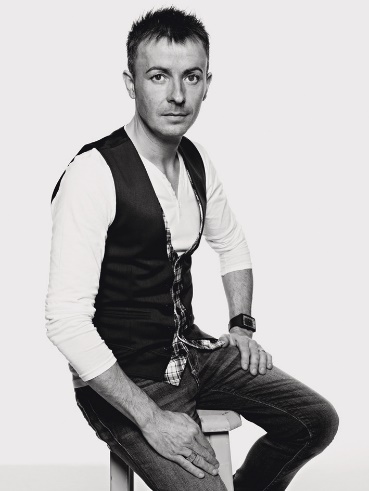 OLIMPIA Collection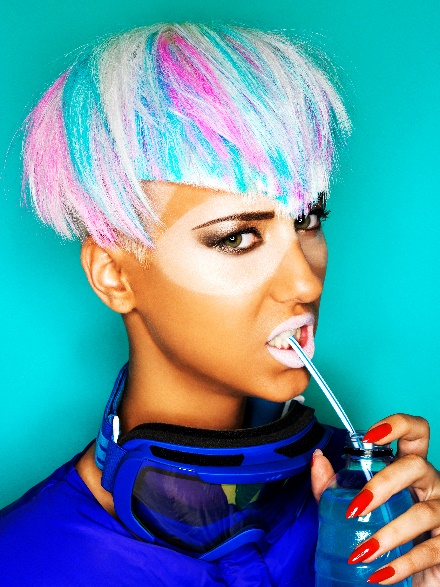 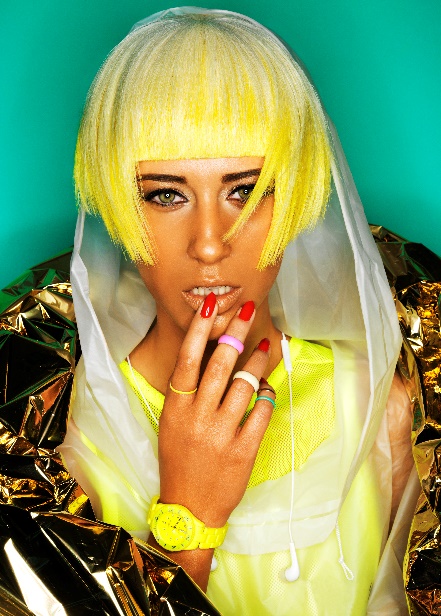 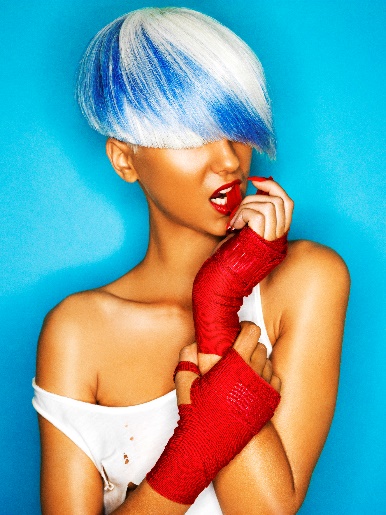 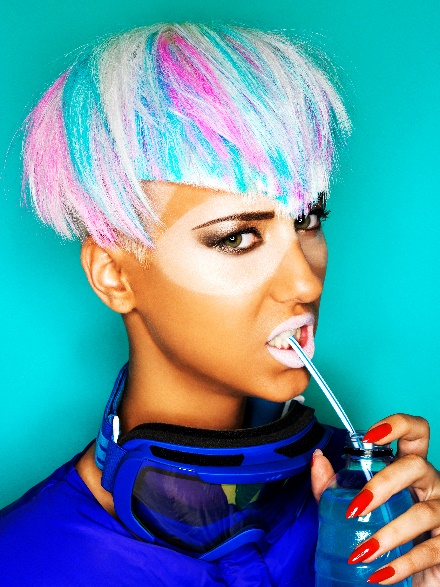 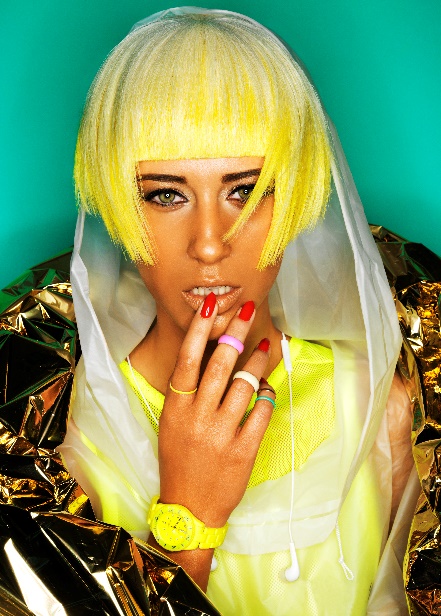 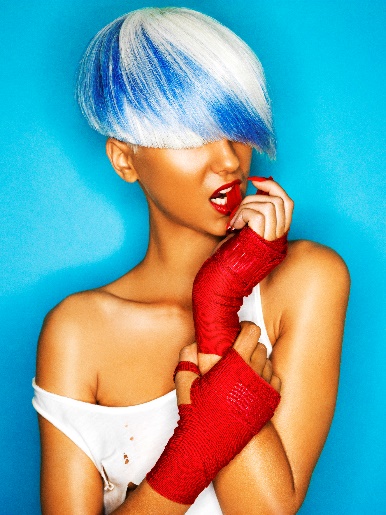 WARDS 2Hair: Manuel Mon @Manuel Mon EstilistasInstagram: @manuelmonoficialPhotographer: Bernardo Baragaño Instagram: @vertigoestudioMake-up: Helena Truébano y María MontesStyling: Adriana MirandaProducts: Revlon Professional Instagram: @revlonprofessional_esMANUEL MON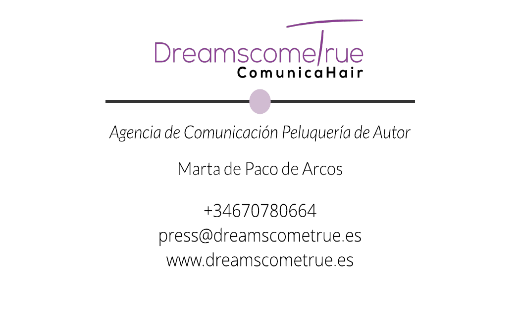 OLIMPIA Collection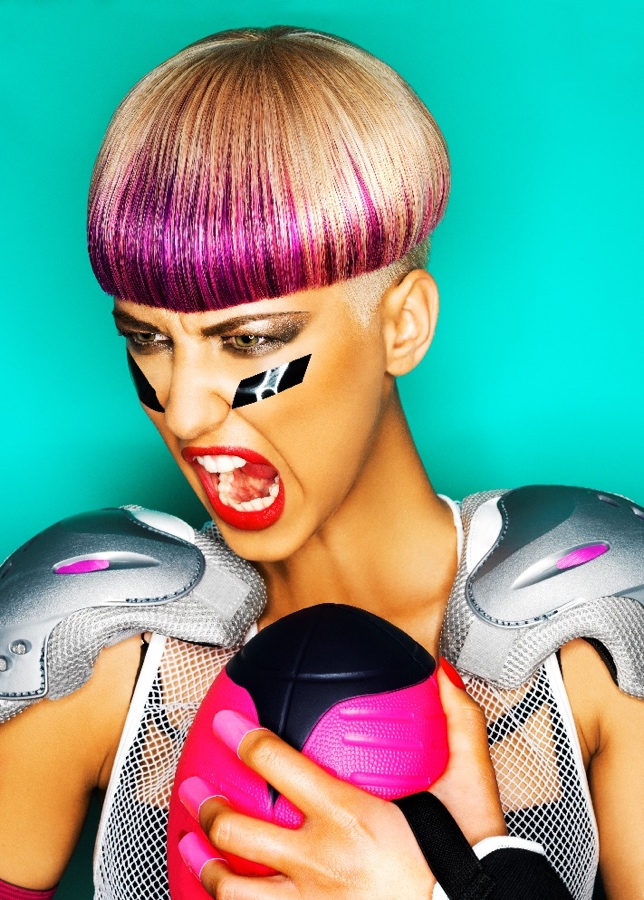 In each effort, in the impetus of each of our actions, we express the electricity of our being. We transpire vibrations and exhale the energy that moves us.
Olimpia by Manuel Mon is the representation of our transmuted power in the symbology of sport. Short hairstyles full of strength and colours that are like the explosion of our character: agility, vigor and originality.